Strengthened Career PlanningThere are three sections of the Strengthening Career Planning resource you can use to explore and design your very own Career Action Plan:My ProfileMy Experiences and InterestsMy GoalsThey will help you:Celebrate what makes you uniqueUnderstand your aspirations, experiences and interests which will assist you in deciding what you can when you complete school Explore what the world of work looks like and the range of opportunities available to youDevelop new goals and skills and build your capacity to track them throughout school and beyondSection 1: My Profile:This section is where you get to fill in information all about you. You can:Add your name and nickname if you have oneSelect positive words that describe youAdd in your hobbies and things you like to doSelect the kinds of ways you like to learnRemember at any time you can skip a section or take a step back if you’d like to change anything. POSITIVE WORDSSelect all of the words that best describe you. If you can think of any other words, add them at the bottom of the next page.Things I like to do in my spare timeSelect all of the words and pictures that match the things you like to do in your spare time. If you can think of other things, add them at the bottom of the page.I learn best by:Select all of the words and matching pictures that describe how you like to learn:I get the most out of a lesson when I:Tick all the things that make it easier for you to learn. If you can think of other things that help you learn, please add them at the bottom of the page.  work on my own  work with other students  use a learning app  use assistive technology   get help from a teacher  get feedback whilst I work  get feedback after I finish work  provide feedback on my teacher’s teaching  self-assess my work  work at my own paceSection 2: My Experiences and Interests:Skills that are good for home, school and workSkills are all the things you can do. Tick all the skills you can do on your own or with help from others or skills you would like to learn. Use the blank column to add a note about your experience with each skill or something you’d like to learn about that skill. Subjects I have studied this year are:Use the table below to list all of subjects you have studied this year and in the next columns mark which ones you really like and which ones you are really good at.School based extra activities and achievements:Tick the boxes of things you have done at school this year including any extra activities and achievements. In the last column you can add some notes about your experience e.g. did you get a sticker or award for something you did at school? If you did something special at school this year that is not on the list, you can add it in the section at the bottom of the page.Jobs I’ve done:Below you can use the table to fill in all the jobs you have done in different places and share a little bit about which jobs you have enjoyed and why. There is also space at the bottom to list any work experience you may have had.Jobs and Industries that interest me:There are countless kinds of jobs that people can do in many different industries. People often do lots of different jobs over their lifetime, and some people choose to stay in one job for a long time, without changing. You need to develop different kinds of skills for different jobs. For instance, some research suggest that suggests that a 15-year-old today will have at least 17 different jobs over five careers in their lifetime.While you’re at school you should think about your skills, experience and interests and how these relate to the different kinds of jobs and careers you might want to explore.While you are still at school there are also lots of things you can do to help you develop your skills like: work experiencestructured workplace learninggetting a part-time jobvolunteering School Based Apprenticeships and TraineeshipsTo learn more and explore your options visit these websites: Action 1: Look at the ‘Exploring the Possibilities’ booklet (http://www.dhs.vic.gov.au/about-the-department/documents-and-resources/reports-publications/exploring-the-possibilities-post-school-for-disabled-young-people) to learn about the range of options for what you can do after you finish school. Action 2: Visit the ‘myfuture’ website (www.myfuture.edu.au) and try the ‘Exploring Occupations’ quiz which helps you find out about important things to consider when exploring different types of jobs and careers.Action 3: Look at the ‘The New Work Mindset’ report (https://www.fya.org.au/report/the-new-work-mindset-report/).This report helps you understand how the skills you acquire can be used across many different jobs.Use the list to select all the types of jobs that interest you. This will help you start thinking about planning your goals and developing your skills.Thinking about types of jobs that interest you can also help you in planning for work experience.For a comprehensive list of occupations, you can visit Job Outlook at https://joboutlook.gov.au/. Here are some websites you can visit to learn more about the different kinds of jobs and career options and the skills you need to work in these areas.Visit the ‘Careers Bullseye’ posters website https://docs.education.gov.au/system/files/doc/other/2013_-_bullseye_booklet_update.pdf which has information to help you identify occupations that link with subjects you study at school and what level of education and training is required.Visit the ‘MySkills’ website https://www.myskills.gov.au to explore a list of vocations education and training (VET) organisations and courses.Visit the students section of the ‘Skills Gateway’ website https://www.skills.vic.gov.au/victorianskillsgateway/Students/Pages/default.aspx to explore courses and career paths. 
Job Outlook provides information on different industries and occupations - https://joboutlook.gov.au/ Visit the Apprenticeships Pathways website https://www.aapathways.com.au to find information for students on apprenticeship and traineeship career pathwaysYou could also go and listen to talks by other young people who have left school and started a job or training.Visit the VTAC http://www.vtac.edu.au/opendays.html website to find information on open days you can go along to at Universities and TAFESAsk your teacher about opportunities to go along to industry visits where you can learn more about different workplaces.My Career ChoicesYou can fill in this table as you learn more about different kinds of jobs and careers that interest you.Actions and support I need to be able to participate in the workplaceYou can skip this section if you’re not ready to think about the kinds of support you might need to participate in the workplace yetExamples of adjustments in the workplace Behaviour - increased supervision, minimise anxiety through predictable routines and rostersCognitive - extended timeframes, visual instructions, repeated instructionsCommunication - augmentative /alternative communication device, sign languageHealth - on site equipment, restricted work hours, access to medical care /medicationHearing - sign language, lip reading, written instructions, interpreterMobility - assistance with transfers, rest periods, wheelchair accessMotor skills - rest periods, switch device, modified equipmentVision - large print, magnification devices, speech to text software, braille, lightingSection 3: Why are setting Goals important?Setting goals is important to get you thinking about:
The skills you might like to developThe things you might like to achieve in your life, andThe steps you need to take to accomplish your goalsYou should use the tables below any time you feel ready to explore setting goals for things you would like to achieve.It’s important to remember that setting goals are for everyone.Identify the goal – what do you want to learn or doTalk to your Student Support Group i.e. parents, staff members, such as career practitioners, teachers and trainers about:Your preferences, experiences and interests and how these relate to the skills you want to developHow will you begin to work on your goal and whenAny extra support needed to manage the goalHow will you monitor the goalA helpful way to plan your goals is to use the SMART planning tool.SMART stands for:S = Specific: Make your goals targeted at something you really want to achieveM = Measurable: Think about how you will know when have achieved your goalA = Assignable: Think about who might need to help you achieve your goalR = Realistic: Think about what things you might need to achieve your goal and all of the support and tools you need to complete itT = Time: Think about how long it might take you to achieve your goal. You can have milestones or mini goals along the way that you aim for, so you can take small steps towards achieving your bigger goalExample SMART goal planning:My goal is: I would like to learn how to use public transport on my own.S = Specific: I would like to learn how to catch the tram from my house to school.M = Measurable (this can include milestones or mini goals): I will know I have achieved my goal when I:Know how to buy a myki and how to use a myki on the tram, train and busKnow how to read the timetable to know what time the tram is comingFeel confident to get on the tram on my own without someone traveling with meKnow how to talk politely to different people I may meet on my journey e.g. the tram driver, other passengersKnow what to do if I need help on the tramKnow where to get off the tram and how to walk from the tram stop safely to my schoolCan catch the tram all the way to school on my ownA = Assignable: I will need help from my mum and my teacher to learn how to take all the steps towards achieving my goal.R = Realistic: To make my goal happen I will need to have money on my myki and access to the tram timetable.T = Time: I would like to achieve my goal of catching the tram all the way to school on my own by the end of the year. In order to do this, I will have to achieve each of my mini goals that are part of my bigger goal.Reviewing and updating my goals:Use the table below to help you review your progress towards your goals.Your Student Support Group should also help you review your goals and track your progress over timeIf you feel you need to, you can also update your goals when you meet with your Student Support GroupReview and update your goals after you complete any work experienceReview your goals as part of your end of year reflectionEach time you review your goals you can see:The skills you are learningThe things you are achieving that are getting you ready for what you might do once you finish school as well as good skills to learn that will help you throughout lifeMy transport goalsIt is important you know your options for how you can get from one place to another such as school, home and, in the future, possibly work. That is why it is good to think about your travel skills and how you might like to improve these over time.Like anything we learn, practising and having support to learn new things always helps. By filling in the table below, you can set your travel goals and your teachers, parents and carers can help you work towards achieving these goals.Tick the box below that describes how you most often travel to school.Use the table below to select all the boxes that describe the parts of traveling you are most interested in developing skills for or the things you already feel confident doing.
DICTIONARY:My school name:My first name is:My last name is:My nickname is: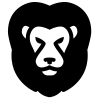 BraveA person who has or shows courage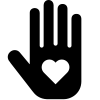 CaringA person who shows care and compassion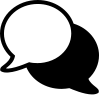 CommunicativeA person who is able to communicate easily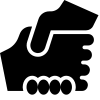 CooperativeA person who is willing to work fairly with others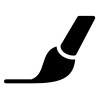 CreativeA person who is able to imagine and make or do something new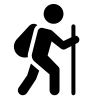 DeterminedA person who is committed to do or achieve something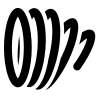 FlexibleA person who is able to adjust easily to different situations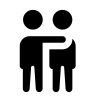 FriendlyA person who is nice to other people and shows interest in them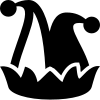 FunnyA person who can make others laugh and feel happy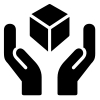 Generous A person who shares their time or things with others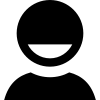 Happy A person who feels joyful and shows it, often by smiling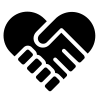 Honest A person who is truthful, sincere and fair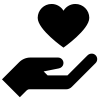 Kind A person who is considerate and helpful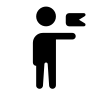 Leader A person who guides and inspires others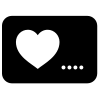 Loyal A person who shows commitment to someone or something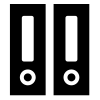 Organised A person who is a good planner and has things in order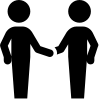 OutgoingA person who is comfortable and friendly when interacting with others, often talkative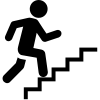 PersistentA person who can carry on with a task and does not give up easily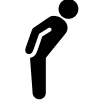 PoliteA person who is mindful of others in their manners and what they say and do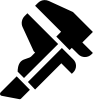 PracticalA person who is good at putting ideas or plans into action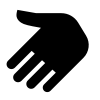 ReliableA person who can be trusted or relied on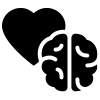 ResilientA person who is able to recover easily from changes and difficult situations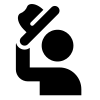 RespectfulA person who is polite, courteous and thoughtful to others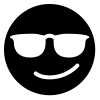 Self-confidentA person who has faith in themselves and their own abilities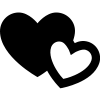 SensitiveA person who is very aware of their own feelings and the emotions and actions of others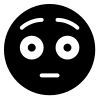 ShyA person who is not always comfortable with other people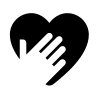 TolerantA person who is willing to accept or respect what is different about how others speak and behaveOther positive words that describe me are: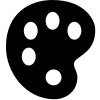 Art and craft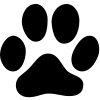 Animal care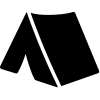 Camping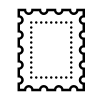 Collecting (comics / cards etc.)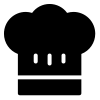 Cooking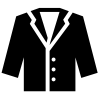 Fashion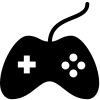 Games (computer / board)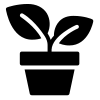 Gardening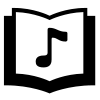 Music (listening / playing)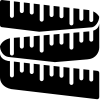 Needlework (knitting / sewing etc.)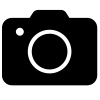 Photography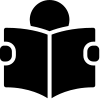 Reading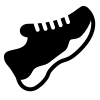 Sports (watching / playing)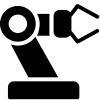 Tech (coding / robotics etc.)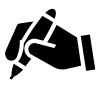 WritingOther things I enjoy doing:Draw (optional):You can also draw what you like to do in your spare timeDoing and touching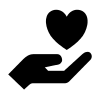 Feeling and caring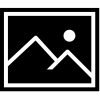 General info/‘Big picture’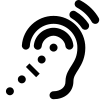 Hearing and listening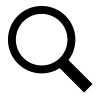 In detail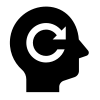 Memorising / ROTE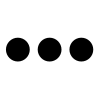 Other ways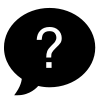 QuestioningRecording (writing / drawing)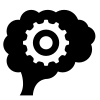 Reflecting and thinking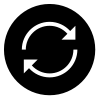 Repeating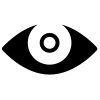 Seeing and looking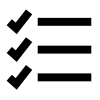 Step by step / in orderTalking / discussing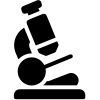 Testing / experimentingOther ways teachers can help me learn are:SkillsI can do this on my ownI can do this with helpI would like to learnNotes about my experiences using this skill: e.g. I am good at…Getting ready on my own (showering, getting dressed)Being on timeKeeping myself clean and tidyKeeping my own space clean and tidyFollowing simple instructions (spoken or written)Following complex instructions (spoken or written)Talking politely to different people Finishing my school work on timeManaging moneyWorking in a group (teamwork)Working with numbers (counting, dates, telling the time)Writing (words, sentences or paragraphs)Reading (from recognising words to reading a book)Being creative (making art, crafting, web design)Listening and speaking with teachers, family and friendsUsing technology (e.g. computers, cameras, mobile, iPad, photocopier)Planning and organising activities or projectsSolving problems Assembling and fixing things Thinking about learning new thingsGathering and researching information (finding out about options like courses or jobs)Showing initiative (I can get on with things without being told)Using public transportYou can fill in other skills hereThis year in my school I have studiedI really like thisI’m really good at thisI would like to improve Eg. EnglishExtra activities and achievementsThings I have done at school this yearNotes about my experience:Class representativeStudent Representative Council (SRC) or other school committeeSchool performance (theatre or music show)Interschool sportsCaptain or vice-captain (of a sports team, school level or other)Helping at schoolMusic groupsWhat other things have you been part of at school or other things you have achieved?Jobs I’ve done at home:Notes about the jobs I really enjoyed and why?Jobs I’ve done at school:Notes about the jobs I really enjoyed and why?Jobs I’ve done in the community: (e.g. volunteering)Notes about the jobs I really enjoyed and why?Work experience I have completed this year:Notes about the jobs I really enjoyed and why?Examples of the types of jobs you can do in different industriesThese are the types of jobs that interest meComments from your teacher or parent / carer about why this would suit your skill sets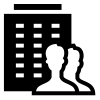 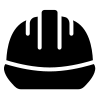 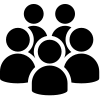 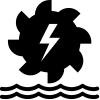 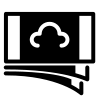 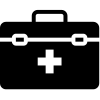 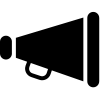 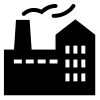 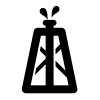 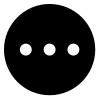 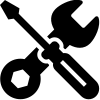 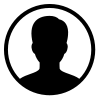 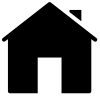 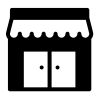 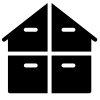 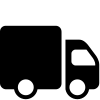 Other (fill in another idea you have about a job area that interests you)Other (fill in another idea you have about a job area that interests you)Other (fill in another idea you have about a job area that interests you)Other (fill in another idea you have about a job area that interests you)Think about all the experiences and interests you’ve already explored, then use the boxes below to fill in your thoughts about:Think about all the experiences and interests you’ve already explored, then use the boxes below to fill in your thoughts about:Think about all the experiences and interests you’ve already explored, then use the boxes below to fill in your thoughts about:Think about all the experiences and interests you’ve already explored, then use the boxes below to fill in your thoughts about:In the future, I would be happy if…In the future, I would be happy if…In the future, I would be unhappy if…In the future, I would be unhappy if…In the future, I would like to…In the future, I would like to…When I finish secondary school, I plan to…When I finish secondary school, I plan to…  Get a full-time job  Get a part-time job  Become a volunteer   Seek a job at a disability employment service   Continue my studies at TAFE, University, in the community or another waySources of informationUse this space to list all the sources of information you have found useful in exploring different kinds of jobs and careers. E.g. myfuture: www.myfuture.edu.auUse this space to list all the sources of information you have found useful in exploring different kinds of jobs and careers. E.g. myfuture: www.myfuture.edu.auFirst ChoiceSecond ChoiceCareerQualities required* Check the “attributes” in:myfuture: www.myfuture.edu.auSkills required* Check the “skills” in:myfuture: www.myfuture.edu.auPotential employers* List places where you could workEmployment possibilitiesEducation/training and skills you need* List the courses you will need to doInstitutions offering courses* List the institutions offering the courses you will need to doCourse requirements and prerequisites* List the special things you need to do to get into the course, like study a certain subject at school, submit a portfolio, or attend an interviewAlternate entries into my preferred courseSimilar occupations* List other similar jobs you could doExamples of adjustments in the workplacePersonal adjustments required beyond the resources and services readily available in the workplace.Personal examples of the actions and support I need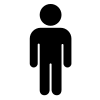 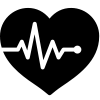 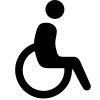 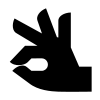 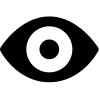 My Goal is:My Goal is:S = Specific (make your goal really target)M = Measurable (How will I know when I have achieved it?)A = Assignable (who do I need to help me?)R = Realistic (what other things do I need to access to achieve my goal?)T = Time (when do I aim to complete my goal?)Names of the people who helped me set my goals:Reviewing my goalReviewing my goalHow long ago did I set my goal?How have I progressed? (e.g. I have completed my goal / I’m making progress / I need to update my goal)What has helped me or challenged me in reaching my goal?Names of the people who helped me set my goals:How do you most often travel to school?How do you most often travel to school?How do you most often travel to school?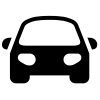 Driven by car and dropped off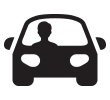 I drive myself 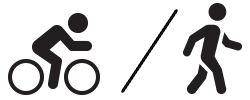 By walking or on my bike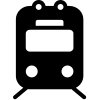 On public transport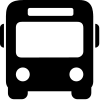 On the school busTypes of travel skillsI can already do thisI would like help to learn to do thisComments from teachers and parents on when and how they can help you with thisKnowing what to do if I get lostKnowing what to do if the train, bus or tram does not arrive or is lateLearning about car parking optionsLearning how to drive a carLearning public transport routesLearning to buy tickets / use a Myki for trains, buses and tramsLearning to read public transport timetablesLearning to safely cross the road on my ownLearning to use public transport on my ownPractising getting in and out of trains, buses, trams on my ownPlanning a travel route to an unfamiliar placeOther (add any other transport goal you might have here)Advocacy:Advocacy is acting, speaking or writing to promote, protect and defend people's universal human rights, including advocating for the rights of people with disabilitiesAllies:People who can help, advise, and support you, such as family, friends, teachers, community members and neighboursCareer:A career can be a variety of roles, both paid and unpaid, that a person takes on throughout their lifetime. A career can be the lifelong process of managing learning and work activities in order to live a productive and fulfilling lifeCareer Pathways:Career pathways are different ways of entering a course or occupationCareer Plan:Choosing and creating a life and/or work path by using your knowledge of your aspirations, interests, skills and research into the requirements of occupations that interest youCareer Profile:Your career profile highlights the subjects you have studied, your skills, the experiences you have gained and some important background that summarises who you are as a person.Employer:A person, company, or organisation that employs peopleExperiences:Opportunities to gain skills or knowledge that can be useful for home, life or work situations. Experiences can come through school, home and family life, paid work, volunteering, or social eventsInterests:Interests can help you work out the kinds of study, industries, or work environments that may or may not be satisfying to youJob:A job is a paid position requiring skills that enable a person to perform specific tasksObjectives:These are the goals on individual plans to accomplishReview:The process of looking back at your achievements or experiences to see what you have learned e.g. reviewing progress towards your goals over timeStudent Support Group:A group of people that support students with additional needs. It is usually made up of a parent/guardian/career, a teacher or teachers who work with the student, the principal or a nominee and the studentTAFE:Technical and Further Education - TAFE institutions usually offer courses from Certificate I to Advanced Diploma levelVCE: Victorian Certificate of Education - The VCE is awarded to students who successfully complete their secondary education. It is recognised internationally, and provides pathways to employment as well as to further study at university and TAFE (Technical and Further Education). Within VCE, students can undertake vocational education and training (VET) through School-Based Apprenticeships or at a training organisation.VCAL:Victorian Certificate of Applied Learning - VCAL is an accredited secondary school certificate which gives you practical work-related experience, as well as literacy and numeracy skills and the opportunity to build personal skills that are important for life and workVET:Vocational Education and Training – provides an education that directly relates to getting a job through practical, hands-on learningVolunteer:A person who gives their time, skills, and talents to help others, without receiving any payment or reward.  Work:Work is not limited to paid positions, it can mean other activities such as parenting or volunteering. Work is a set of activities with an intended set of outcomes.  Work experience:Short term placement with an employer to provide experience and insights into their industry and their workplaceWorkplace:A place where people work, such as a shop an office or factoryWorkplace learning:Learning experiences designed to help someone understand the nature of employment and workplaces in a variety of industries or businesses